2017農業國際商業競爭情報人才培訓課程~用科技帶您輕鬆解讀農業貿易數據、掌握即時商情!全球市場競爭與新型態產銷模式發展下，生產與銷售距離更加貼近，農業不僅須關注生產技術精進與產品品質提升，由於競爭對象已不僅侷限於在地，生產單位對於國外市場潛在商機、行銷策略及全球市場競爭狀況，更需有進一步了解。商業競爭情報管理技術過去已廣泛應用於工商業界，有助產業預測商業關係變化，把握市場機會，惟農產業界目前較無相關之應用。有鑑於此，配合農委會「智慧農業4.0」計畫之推動，中衛發展中心受託執行「智慧農業企業商情建構及營銷管理輔導計畫」，除運用自動爬文系統及資料探勘等技術，規劃建置蝴蝶蘭與家禽等10項產業之農業國際商情平臺外，更開辦相關商業競爭情報人才培訓，以培養具備商業競爭情報管理知能之種子人員。本課程規劃帶領學員解讀分析常見之大宗物資經濟數據，並運用時下最夯的大數據分析工具，探討蝴蝶蘭與家禽產業的商業情報，深入淺出地讓學員具備智慧農業商業競爭情報蒐集、分析與管理能力！課程目的協助農企業或農民團體培養商業競爭情報管理人才，提升中高階管理人員商情資訊蒐集與探勘之相關管理知識，並運用最新資訊科學技術，加強應用情報掌握商機技術、支援經營銷售、即時管控痛點、自我評估拓銷策略等，務實地協助產業豐富企業商情資料庫之來源，達成農企業中高階管理人妥善運用資源做決策判斷之目標。對象蝴蝶蘭及家禽產業相關之農企業、農民團體及農業相關公協會派訓人員。其他產業相關之農企業、農民團體及農業相關公協會派訓人員。時間地點：課程共計2梯次，分別於106年9月下旬與10月中旬開課，課程為期三週，皆於週四及週五上課，授課日期與地點如下：第一梯次：106年9月21日(四)至10月6日(五)          高雄蓮潭國際會館R401會議室（高雄市左營區崇德路801號）第二梯次：106年10月12日(四)至10月27日(五)          臺中世界貿易中心201會議室（臺中市西屯區天保街60號）議程商情分析1：第一梯次：9月28日、9月29日；第二梯次：10月12日、10月13日商情分析2：第一梯次：10月5日；第二梯次：10月19日農業數據實務運用：第一梯次：10月6日、第二梯次：10月20日商業智慧與農業應用：第一梯次：9月21日、9月22日；第二梯次：10月26日、10月27日講師簡介商情分析1商情分析2農業數據實務運用商業智慧與農業應用課程相關資訊主辦單位：行政院農業委員會執行單位：財團法人中衛發展中心報名期間：即日起至上課前3天止線上報名： http://0rz.tw/nBR9u課程洽詢：TEL:(02)2391-1368#1240黃小姐  FAX: (02)2391-1283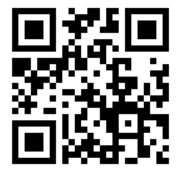 106年行政院農業委員會  「2017農業國際商業競爭情報人才培訓課程」報名表※請詳填以下資料，謝謝!※請將報名表傳真至(02)2391-1283，相關問題請來電02-2391-1368#1240黃小姐-誠摯歡迎您的蒞臨及指教9月28日      &10月12日議程內容講師8:45-9:15報到9:15-10:45認識大宗物資永豐期貨廖玉完協理10:45-10:55中場休息10:55-12:25影響大宗物資價格之因素與行情解析永豐期貨廖玉完協理12:25~13:30午餐13:30-15:00大宗物資投資策略與企業避險對價格的影響永豐期貨金志倫協理15:00-15:10中場休息15:10-16:40生產、消費與投資環境演變、觀察指標與影響因素永豐期貨金志倫協理16:40~賦歸~9月29日      &10月13日議程內容講師8:45-9:15報到9:15-10:45重要國家發佈之農業與經濟數據對大宗物資影響永豐期貨廖玉完協理10:45-10:55中場休息10:55-12:25各指標重要性、發布時程、與歷史資料解讀分析與運用永豐期貨廖玉完協理12:25~13:30午餐13:30-15:00經濟循環、CRB指數、原油價格、商品貨幣與大宗物資永豐期貨廖玉完協理15:00-15:10中場休息15:10-16:40期貨價格先行指標、商品ETF、油價是成本還是領先指標?永豐期貨廖玉完協理16:40~賦歸~10月5日&
10月19日議程內容講師8:45-9:15報到9:15-12:15各國生產分析、產品企劃與開發策略-以蝴蝶蘭為例擎園實業賴建洲董事長12:15~13:30午餐13:30-16:30國際市場情報解讀分析、國際市場行銷經驗談-以蝴蝶蘭為例擎園實業賴建洲董事長16:30~賦歸~10月6日&
10月20日議程內容講師8:45-9:15報到9:15-10:45微軟SQL BI solution教學中衛發展中心葉神丑總監10:45-10:55中場休息10:55-12:25微軟SQL BI solution教學中衛發展中心葉神丑總監12:25~13:30午餐13:30-15:00智慧農業企業商情平臺中衛發展中心葉神丑總監15:00-15:10中場休息15:10-16:40市場數據資訊分析(數據及文字探勘)之實務應用中衛發展中心葉神丑總監16:40~賦歸~9月21日&10月26日議程內容講師8:45-9:15報到9:15-12:15商業智慧導論中央大學資管系
何靖遠副教授12:15~13:30午餐13:30-16:30配銷資料分析之方法與指標中央大學資管系
何靖遠副教授16:30~賦歸~9月22日&10月27日議程內容講師8:45-9:15報到9:15-12:15農業大數據(Big Data)雛型系統建置南臺科技大學會計資訊系
洪崇文教授12:15~13:30午餐13:30-16:30商業智慧對於農業的效益南臺科技大學會計資訊系
洪崇文教授16:30~賦歸~廖玉完 現職：永豐期貨協理學經歷：紐約理工學院企業管理碩士        永豐期貨顧問研調科協理       《經濟日報》經濟年鑑期貨業撰述委員        輔仁大學產業實習委員會委員        證券及期貨分析師著作：《戰勝指數期貨》《商品市場面面觀》金志倫現職：永豐期貨法人部協理學經歷：世新大學企業管理所碩士世新大學兼任講師賴建洲現職：擎園實業有限公司董事長學經歷：國立臺灣大學生物產業機電工程學研究所博士虎尾科大兼任教授葉神丑現職：中衛發展中心總監學經歷：臺灣大學機械博士明志科大工業工程與管理系助理教授專長：大數據分析何靖遠 現職：國立中央大學資管系副教授學經歷：美國愛荷華大學資訊管理博士 洪崇文現職：南臺科技大學會計資訊系所教授兼系主任及所長學經歷：國立政治大學財務管理研究所博士姓　　名服務單位(公司抬頭)職　　稱E-mail（會前重要訊息連絡使用）（會前重要訊息連絡使用）（會前重要訊息連絡使用）公司/商號通訊地址---會前聯絡□本人 或 □公司 聯絡人：               　聯絡電話：　　　　　　　　　□本人 或 □公司 聯絡人：               　聯絡電話：　　　　　　　　　□本人 或 □公司 聯絡人：               　聯絡電話：　　　　　　　　　午餐□葷食 或 □素食□葷食 或 □素食□葷食 或 □素食□課程第一梯次(高雄蓮潭國際會館) 1. 106/9/21「商業智慧與農業應用-1」R401教室 9:00-16:30(針對顧客、銷售與行銷資料進行分析，並建立該指標架構，同時以實際案例做RFM分析與表現)2.106/9/22「商業智慧與農業應用-2」R401教室 9:00-16:30(學習如何透過ERP的觀念與架構蒐集農業生產履歷與產銷相關資訊，並結合產銷資訊促成農業供應鏈金融。 3.106/9/28「商情分析-1」R401教室 9:00-16:30 (黃豆、玉米、小麥之用途、生長週期、氣候與季節性因素與農業密切相關之因素解析。)4. 106/9/29「商情分析-2」R401教室 9:00-16:30(重要國家發佈之農業與經濟數據重要性、發布時程、與歷史資料解讀分析與運用)5.106/10/5「商情分析-3」R401教室 9:00-16:30(國際農業市場情報解讀分析、國際市場行銷經驗談-以農企業外銷為例)6.106/10/6「農業數據實務運用」R401教室 9:00-16:30(宏觀全球總體經濟相關數據，並運用既有數據分析初步決定市場、分析市場狀況，進而有效進軍國際市場。)1. 106/9/21「商業智慧與農業應用-1」R401教室 9:00-16:30(針對顧客、銷售與行銷資料進行分析，並建立該指標架構，同時以實際案例做RFM分析與表現)2.106/9/22「商業智慧與農業應用-2」R401教室 9:00-16:30(學習如何透過ERP的觀念與架構蒐集農業生產履歷與產銷相關資訊，並結合產銷資訊促成農業供應鏈金融。 3.106/9/28「商情分析-1」R401教室 9:00-16:30 (黃豆、玉米、小麥之用途、生長週期、氣候與季節性因素與農業密切相關之因素解析。)4. 106/9/29「商情分析-2」R401教室 9:00-16:30(重要國家發佈之農業與經濟數據重要性、發布時程、與歷史資料解讀分析與運用)5.106/10/5「商情分析-3」R401教室 9:00-16:30(國際農業市場情報解讀分析、國際市場行銷經驗談-以農企業外銷為例)6.106/10/6「農業數據實務運用」R401教室 9:00-16:30(宏觀全球總體經濟相關數據，並運用既有數據分析初步決定市場、分析市場狀況，進而有效進軍國際市場。)1. 106/9/21「商業智慧與農業應用-1」R401教室 9:00-16:30(針對顧客、銷售與行銷資料進行分析，並建立該指標架構，同時以實際案例做RFM分析與表現)2.106/9/22「商業智慧與農業應用-2」R401教室 9:00-16:30(學習如何透過ERP的觀念與架構蒐集農業生產履歷與產銷相關資訊，並結合產銷資訊促成農業供應鏈金融。 3.106/9/28「商情分析-1」R401教室 9:00-16:30 (黃豆、玉米、小麥之用途、生長週期、氣候與季節性因素與農業密切相關之因素解析。)4. 106/9/29「商情分析-2」R401教室 9:00-16:30(重要國家發佈之農業與經濟數據重要性、發布時程、與歷史資料解讀分析與運用)5.106/10/5「商情分析-3」R401教室 9:00-16:30(國際農業市場情報解讀分析、國際市場行銷經驗談-以農企業外銷為例)6.106/10/6「農業數據實務運用」R401教室 9:00-16:30(宏觀全球總體經濟相關數據，並運用既有數據分析初步決定市場、分析市場狀況，進而有效進軍國際市場。)□課程第二梯次(台中世界貿易中心)1. 106/10/12「商情分析-1」201教室 9:00-16:30(黃豆、玉米、小麥之用途、生長週期、氣候與季節性因素與農業密切相關之因素解析。)2. 106/10/13「商情分析-2」201教室 9:00-16:30(重要國家發佈之農業與經濟數據重要性、發布時程、與歷史資料解讀分析與運用)3.106/10/19「商情分析-3」201教室 9:00-16:30(國際農業市場情報解讀分析、國際市場行銷經驗談-以農企業外銷為例)4.106/10/20「農業數據實務運用」201教室 9:00-16:30(宏觀全球總體經濟相關數據，並運用既有數據分析初步決定市場、分析市場狀況，進而有效進軍國際市場。)5.106/10/26「商業智慧與農業應用-1」301教室 9:00-16:30(針對顧客、銷售與行銷資料進行分析，並建立該指標架構，同時以實際案例做RFM分析與表現)6.106/10/27「商業智慧與農業應用-2」201教室 9:00-16:30(學習如何透過ERP的觀念與架構蒐集農業生產履歷與產銷相關資訊，並結合產銷資訊促成農業供應鏈金融。1. 106/10/12「商情分析-1」201教室 9:00-16:30(黃豆、玉米、小麥之用途、生長週期、氣候與季節性因素與農業密切相關之因素解析。)2. 106/10/13「商情分析-2」201教室 9:00-16:30(重要國家發佈之農業與經濟數據重要性、發布時程、與歷史資料解讀分析與運用)3.106/10/19「商情分析-3」201教室 9:00-16:30(國際農業市場情報解讀分析、國際市場行銷經驗談-以農企業外銷為例)4.106/10/20「農業數據實務運用」201教室 9:00-16:30(宏觀全球總體經濟相關數據，並運用既有數據分析初步決定市場、分析市場狀況，進而有效進軍國際市場。)5.106/10/26「商業智慧與農業應用-1」301教室 9:00-16:30(針對顧客、銷售與行銷資料進行分析，並建立該指標架構，同時以實際案例做RFM分析與表現)6.106/10/27「商業智慧與農業應用-2」201教室 9:00-16:30(學習如何透過ERP的觀念與架構蒐集農業生產履歷與產銷相關資訊，並結合產銷資訊促成農業供應鏈金融。1. 106/10/12「商情分析-1」201教室 9:00-16:30(黃豆、玉米、小麥之用途、生長週期、氣候與季節性因素與農業密切相關之因素解析。)2. 106/10/13「商情分析-2」201教室 9:00-16:30(重要國家發佈之農業與經濟數據重要性、發布時程、與歷史資料解讀分析與運用)3.106/10/19「商情分析-3」201教室 9:00-16:30(國際農業市場情報解讀分析、國際市場行銷經驗談-以農企業外銷為例)4.106/10/20「農業數據實務運用」201教室 9:00-16:30(宏觀全球總體經濟相關數據，並運用既有數據分析初步決定市場、分析市場狀況，進而有效進軍國際市場。)5.106/10/26「商業智慧與農業應用-1」301教室 9:00-16:30(針對顧客、銷售與行銷資料進行分析，並建立該指標架構，同時以實際案例做RFM分析與表現)6.106/10/27「商業智慧與農業應用-2」201教室 9:00-16:30(學習如何透過ERP的觀念與架構蒐集農業生產履歷與產銷相關資訊，並結合產銷資訊促成農業供應鏈金融。行政院農業委員會（下稱農委會）為遵守個人資料保護法令及農委會個人資料保護政策、規章，於向您蒐集個人資料前，依法向您告知下列事項，敬請詳閱。一、蒐集目的及類別：農委會因辦理或執行智慧農業企業商情建構及營銷管理輔導業務、活動、計畫、提供服務及供農委會用於內部行政管理、陳報主管機關或其他合於農委會組織規章所定業務、寄送農委會或產業相關活動訊息之蒐集目的，而需獲取您下列個人資料類別：姓名及聯絡方式(如電話號碼、職稱、電子信箱等)，或其他得以直接或間接識別您個人之資料。二、個人資料利用之期間、地區、對象及方式：您的個人資料僅供農委會於中華民國領域、在前述蒐集目的之必要範圍內，以合理方式利用至蒐集目的消失為止。三、當事人權利：您可依前述業務、活動所定規則向農委會行使下列權利：(一)查詢或請求閱覽。(二)請求製給複製本。(三)	請求補充或更正。(四)	請求停止蒐集、處理及利用。(五)	請求刪除您的個人資料。四、不提供個人資料之權益影響：若您未提供正確或不提供個人資料，農委會將無法為您提供蒐集目的之相關服務。五、您瞭解此一同意書符合個人資料保護法及相關法規之要求，且同意農委會留存此同意書，供日後取出查驗。個人資料之同意提供：(一)本人已充分獲知且已瞭解上述農委會告知事項。(二)本人同意農委會於所列蒐集目的之必要範圍內，蒐集、處理及利用本人之個人資料。行政院農業委員會（下稱農委會）為遵守個人資料保護法令及農委會個人資料保護政策、規章，於向您蒐集個人資料前，依法向您告知下列事項，敬請詳閱。一、蒐集目的及類別：農委會因辦理或執行智慧農業企業商情建構及營銷管理輔導業務、活動、計畫、提供服務及供農委會用於內部行政管理、陳報主管機關或其他合於農委會組織規章所定業務、寄送農委會或產業相關活動訊息之蒐集目的，而需獲取您下列個人資料類別：姓名及聯絡方式(如電話號碼、職稱、電子信箱等)，或其他得以直接或間接識別您個人之資料。二、個人資料利用之期間、地區、對象及方式：您的個人資料僅供農委會於中華民國領域、在前述蒐集目的之必要範圍內，以合理方式利用至蒐集目的消失為止。三、當事人權利：您可依前述業務、活動所定規則向農委會行使下列權利：(一)查詢或請求閱覽。(二)請求製給複製本。(三)	請求補充或更正。(四)	請求停止蒐集、處理及利用。(五)	請求刪除您的個人資料。四、不提供個人資料之權益影響：若您未提供正確或不提供個人資料，農委會將無法為您提供蒐集目的之相關服務。五、您瞭解此一同意書符合個人資料保護法及相關法規之要求，且同意農委會留存此同意書，供日後取出查驗。個人資料之同意提供：(一)本人已充分獲知且已瞭解上述農委會告知事項。(二)本人同意農委會於所列蒐集目的之必要範圍內，蒐集、處理及利用本人之個人資料。行政院農業委員會（下稱農委會）為遵守個人資料保護法令及農委會個人資料保護政策、規章，於向您蒐集個人資料前，依法向您告知下列事項，敬請詳閱。一、蒐集目的及類別：農委會因辦理或執行智慧農業企業商情建構及營銷管理輔導業務、活動、計畫、提供服務及供農委會用於內部行政管理、陳報主管機關或其他合於農委會組織規章所定業務、寄送農委會或產業相關活動訊息之蒐集目的，而需獲取您下列個人資料類別：姓名及聯絡方式(如電話號碼、職稱、電子信箱等)，或其他得以直接或間接識別您個人之資料。二、個人資料利用之期間、地區、對象及方式：您的個人資料僅供農委會於中華民國領域、在前述蒐集目的之必要範圍內，以合理方式利用至蒐集目的消失為止。三、當事人權利：您可依前述業務、活動所定規則向農委會行使下列權利：(一)查詢或請求閱覽。(二)請求製給複製本。(三)	請求補充或更正。(四)	請求停止蒐集、處理及利用。(五)	請求刪除您的個人資料。四、不提供個人資料之權益影響：若您未提供正確或不提供個人資料，農委會將無法為您提供蒐集目的之相關服務。五、您瞭解此一同意書符合個人資料保護法及相關法規之要求，且同意農委會留存此同意書，供日後取出查驗。個人資料之同意提供：(一)本人已充分獲知且已瞭解上述農委會告知事項。(二)本人同意農委會於所列蒐集目的之必要範圍內，蒐集、處理及利用本人之個人資料。行政院農業委員會（下稱農委會）為遵守個人資料保護法令及農委會個人資料保護政策、規章，於向您蒐集個人資料前，依法向您告知下列事項，敬請詳閱。一、蒐集目的及類別：農委會因辦理或執行智慧農業企業商情建構及營銷管理輔導業務、活動、計畫、提供服務及供農委會用於內部行政管理、陳報主管機關或其他合於農委會組織規章所定業務、寄送農委會或產業相關活動訊息之蒐集目的，而需獲取您下列個人資料類別：姓名及聯絡方式(如電話號碼、職稱、電子信箱等)，或其他得以直接或間接識別您個人之資料。二、個人資料利用之期間、地區、對象及方式：您的個人資料僅供農委會於中華民國領域、在前述蒐集目的之必要範圍內，以合理方式利用至蒐集目的消失為止。三、當事人權利：您可依前述業務、活動所定規則向農委會行使下列權利：(一)查詢或請求閱覽。(二)請求製給複製本。(三)	請求補充或更正。(四)	請求停止蒐集、處理及利用。(五)	請求刪除您的個人資料。四、不提供個人資料之權益影響：若您未提供正確或不提供個人資料，農委會將無法為您提供蒐集目的之相關服務。五、您瞭解此一同意書符合個人資料保護法及相關法規之要求，且同意農委會留存此同意書，供日後取出查驗。個人資料之同意提供：(一)本人已充分獲知且已瞭解上述農委會告知事項。(二)本人同意農委會於所列蒐集目的之必要範圍內，蒐集、處理及利用本人之個人資料。